FULLY LOADED WITH WAAS, AIR CONDITIONIG, SYNTHETIC VISION, AND THE SOUGHT-AFTER GARMIN GFC 700 AUTOPILOT! 310 HP!METICULOUSLY MAINTAINED BY MOONEY SERVICE CENTER! STATUS AIRFRAME: 1,250 HOURS SINCE NEWENGINE: 1,250 HOURS SINCE NEWPROPELLER: 941 SINCE NEW ANNUAL DUE MAY 2019DAMAGE HISTORY—DETAILS AVAILABLEEXTERIOR/INTERIORMING BLUE WITH GOLD ACCENT STRIPESTAN LEATHER INTERIORAVIONICSGARMIN GDU 1040, 10” PRIMARY FLIGHT DISPLAY, THREE AXIS FLIGHT DYNAMICS, AIRSPEED, ALTITUDE, VERTICAL SPEED, HSI WITH PERSPECTIVE MODESGARMIN GDU 1040, 10” MULTI-FUNCTION DISPLAYGARMIN GDC 74A INTEGRATED DIGITAL AIR DATA COMPUTERGRS77 SOLID-STATE ATTITUDE AND HEADING REFERENCE SYSTEMDUAL GARMIN GIA63, INTEGRATED RADIO MODULES WITH IFR APPROVED GPS, VHF NAVIGATION WITH ILS AND VHF COMMUNICATION  GMA 1347 AUDIO PANEL WITH MARKER BEACON AND INTERCOMGARMIN GTX 330 TRANSPONDERWAAS UPGRADEGARMIN SYNTHETIC VISIONGARMIN GEA 71 AIRFRAME/ENGINE INTERFACE UNITGARMIN GMU 44 MAGNETOMETER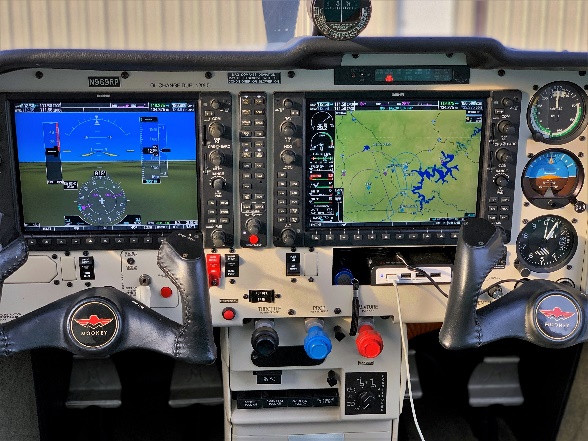 STANDBY INSTRUMENTATION, INCLUDING ADI, A/S, ALTIMETER AND MAGNETIC DIRECTION INDICATOR WITH EMERGENCY LIGHTINGGARMIN GDL 69A SATELLITE DATA LINK—NEXRAD WEATHER AND AUDIO INFOTAINMENT (SUBSCRIPTIONS REQUIRED)INSTALLATION OF HOT-WIRE PLUGS FOR BOSE (PILOT AND COPILOT)GARMIN SAFETAXI AND FLITECHARTS (SUBSCRIPTION REQUIRED)AUTOPILOTGFC 700 FULLY INTEGRATED DIGITAL AUTOPILOT WITH FLIGHT DIRECTORADDITIONAL EQUIPMENTAMSAFE SEATBELTS OXYGEN SYSTEM (115 CUBIC FEET)AIR CONDITIONING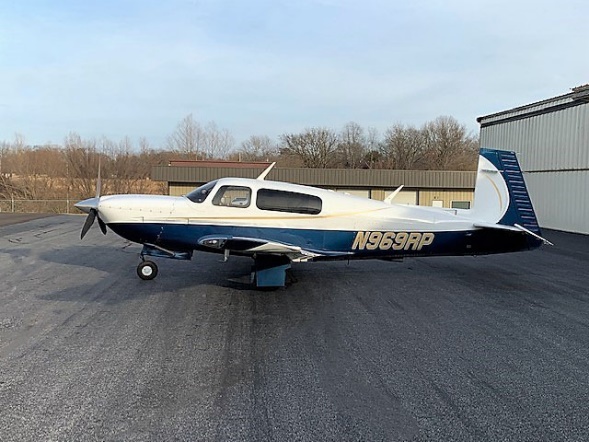 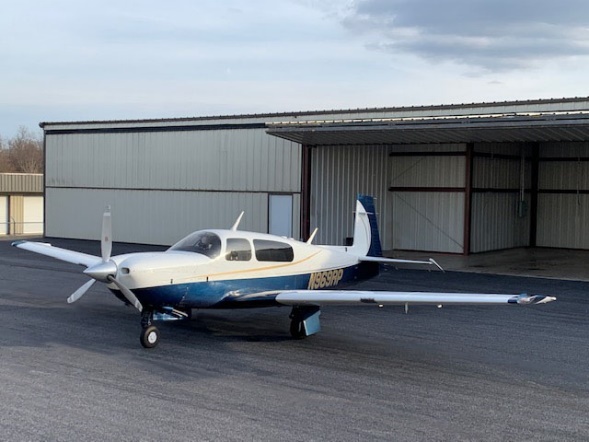 